１０月１７日（木曜日）、富田林市きらめき創造館にて「令和元年度 第１回おおさか元気広場関係者研修会」を開催しました。講演や事例紹介、交流を通して、学校関係者や地域コーディネーターが一緒に、救急救命や学校安全等について考えました。１．講演　　　　大阪医専　救急救命学科長　上久保　敦　氏　　第1部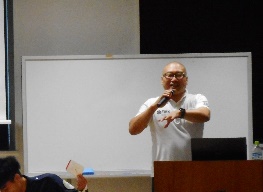 第2部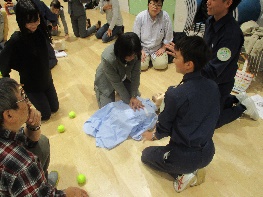 ３．交流　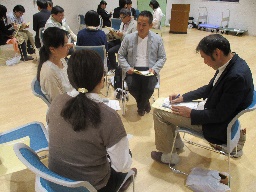 ４．おおさか元気広場をはじめ、企業・団体による学校や地域で活用できるプログラムの紹介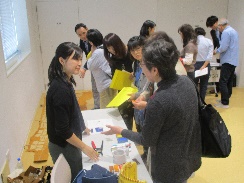 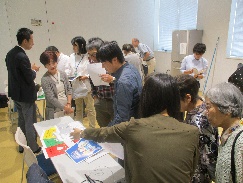 